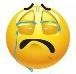 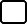 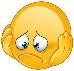 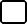 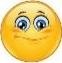 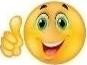 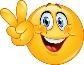 1. Draw the following toys.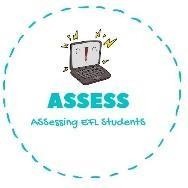 ENGLISH WORKSHEETReading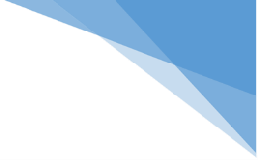 Pink Doll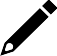 Green Bike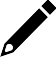 Assessing EFL Students